Guía N° 6 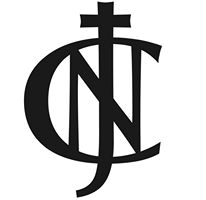 ¿Cómo comparar y ordenar números hasta 10.000?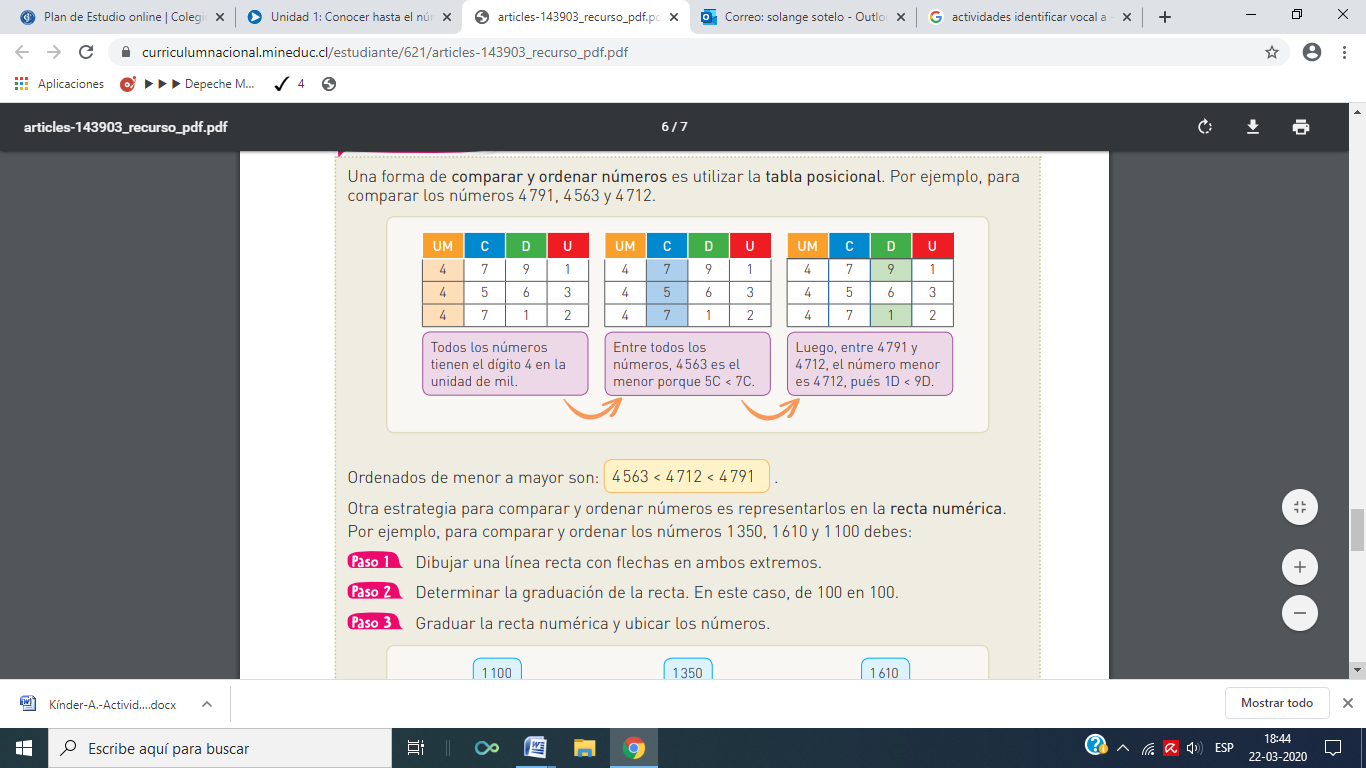 1. Compara los siguientes números en la tabla posicional, luego ordénalos de menor a mayor.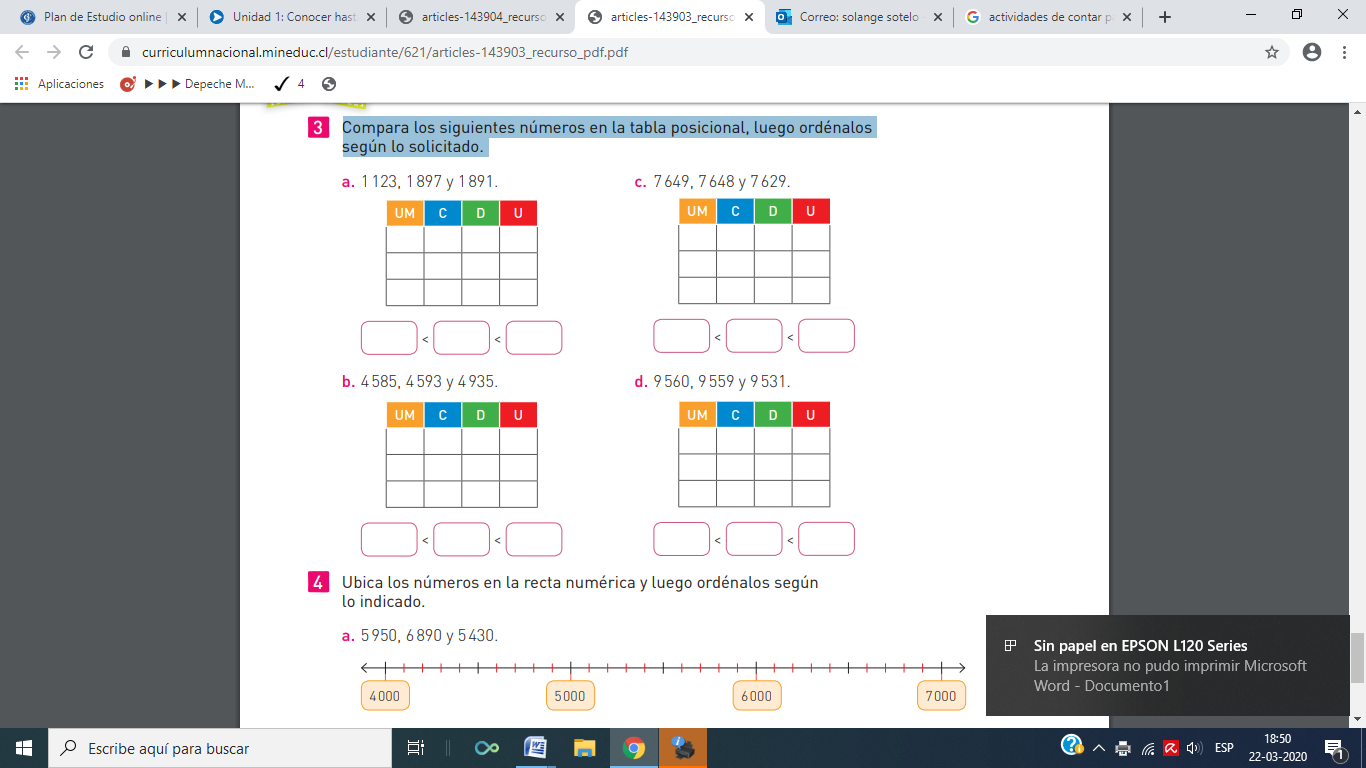 2. Ubica los números en la recta numérica y luego ordénalos según lo indicado.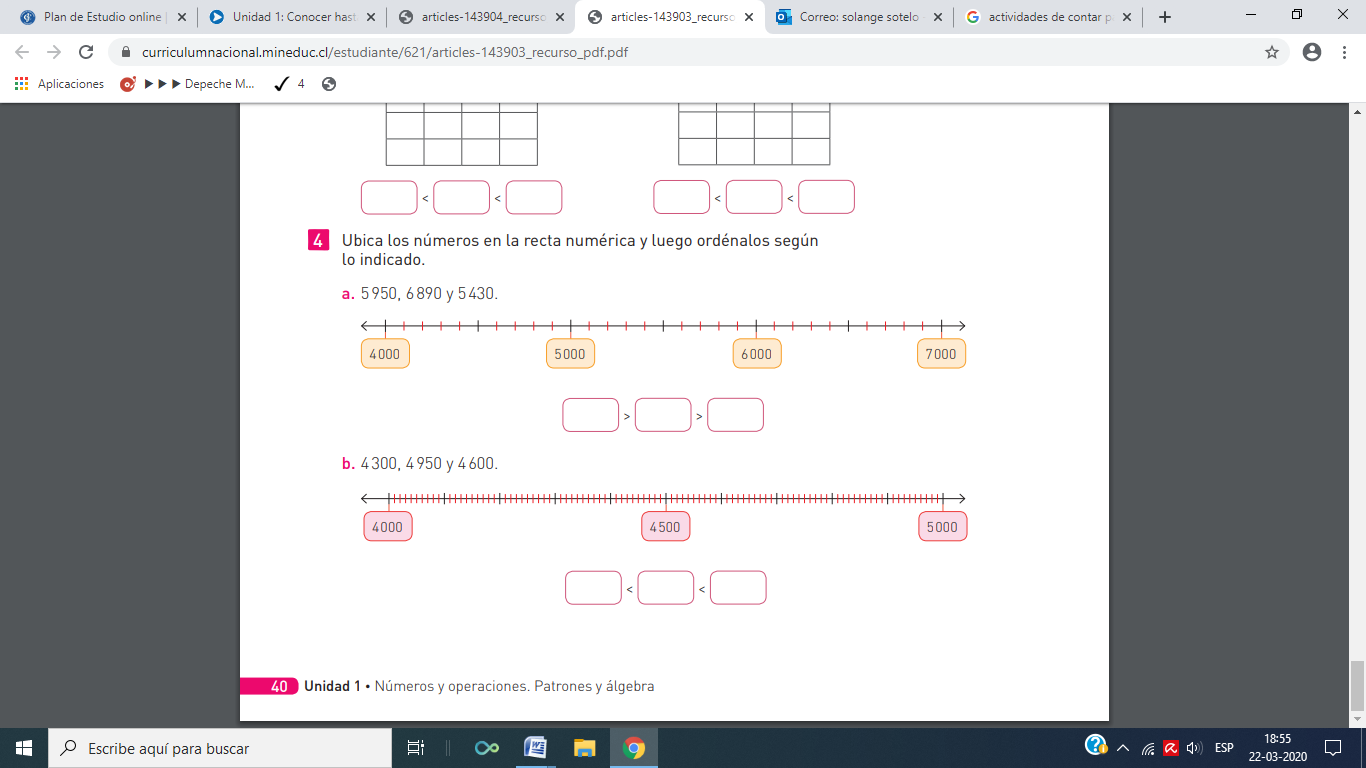 Guía N° 7 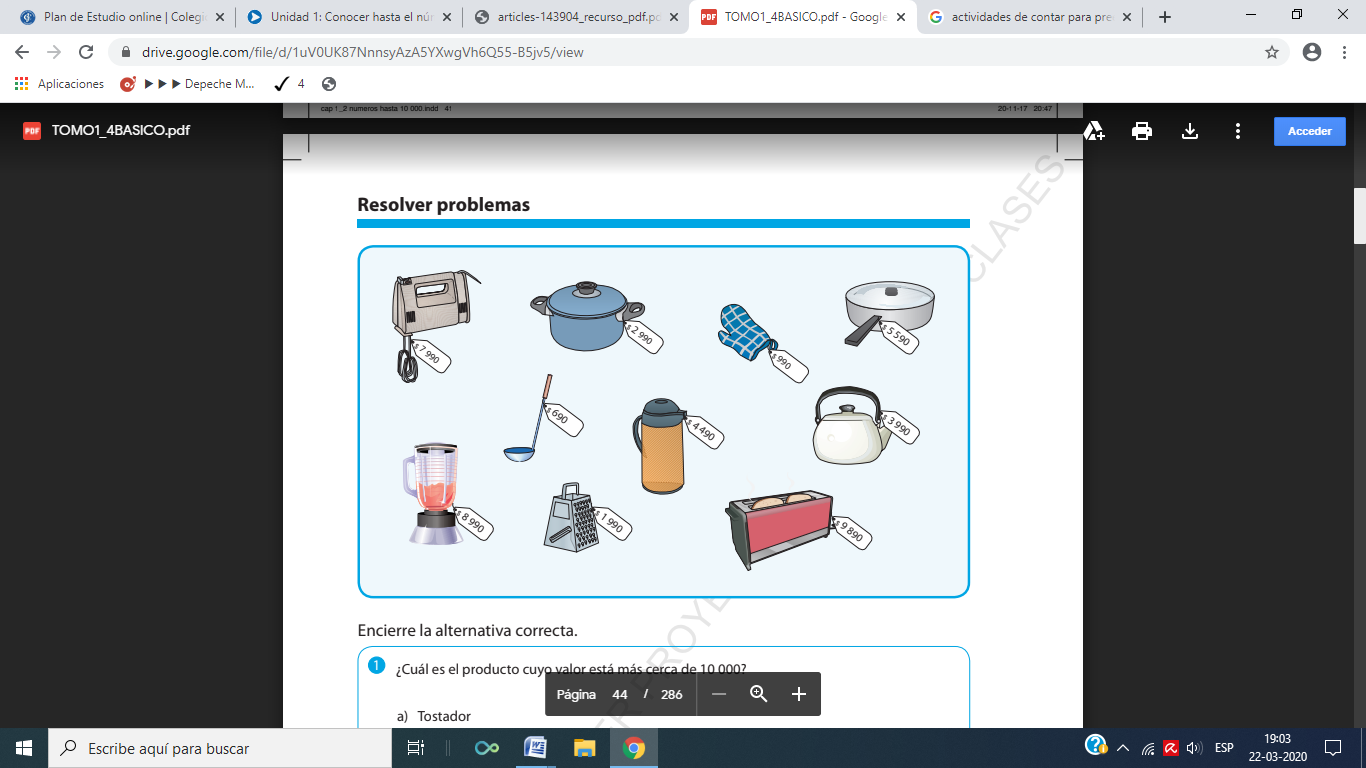 Encierre la alternativa correcta.Guía N° 8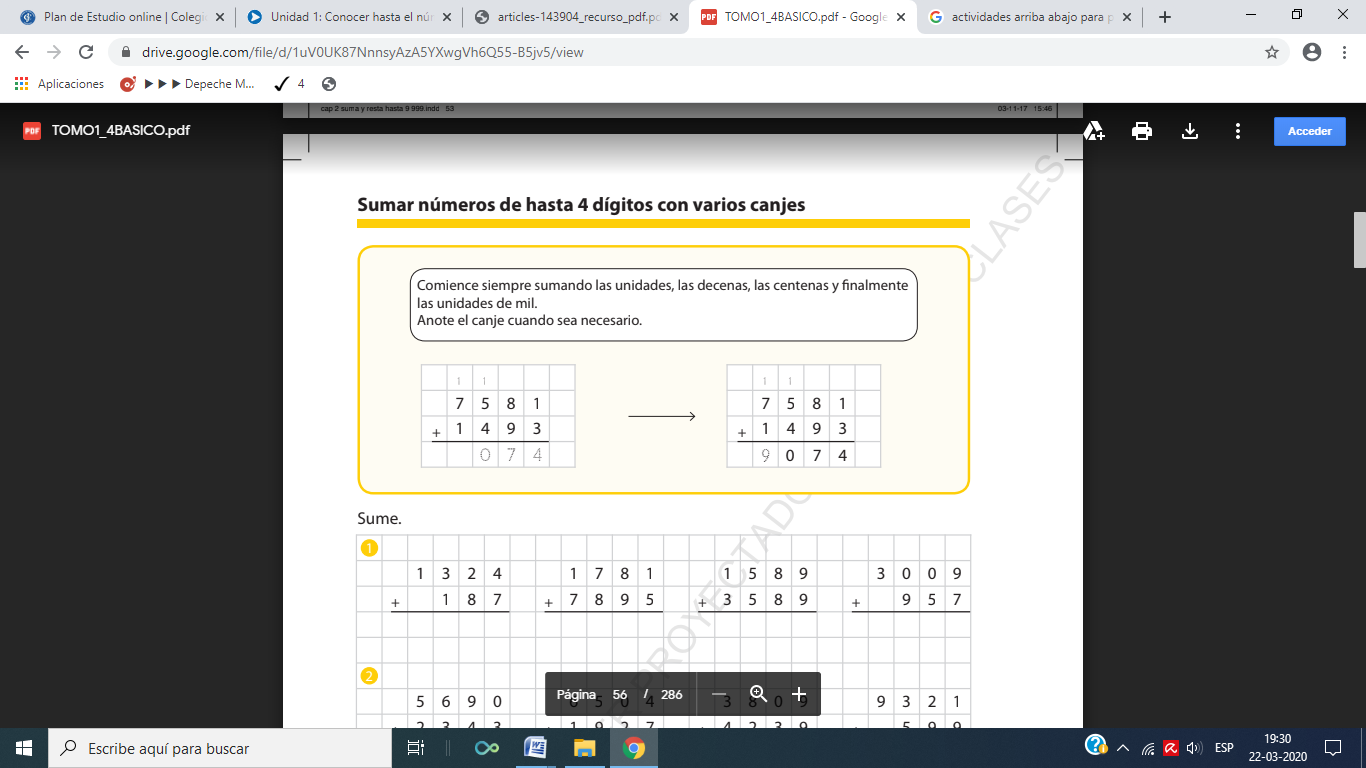 Sume, luego una la suma con su resultado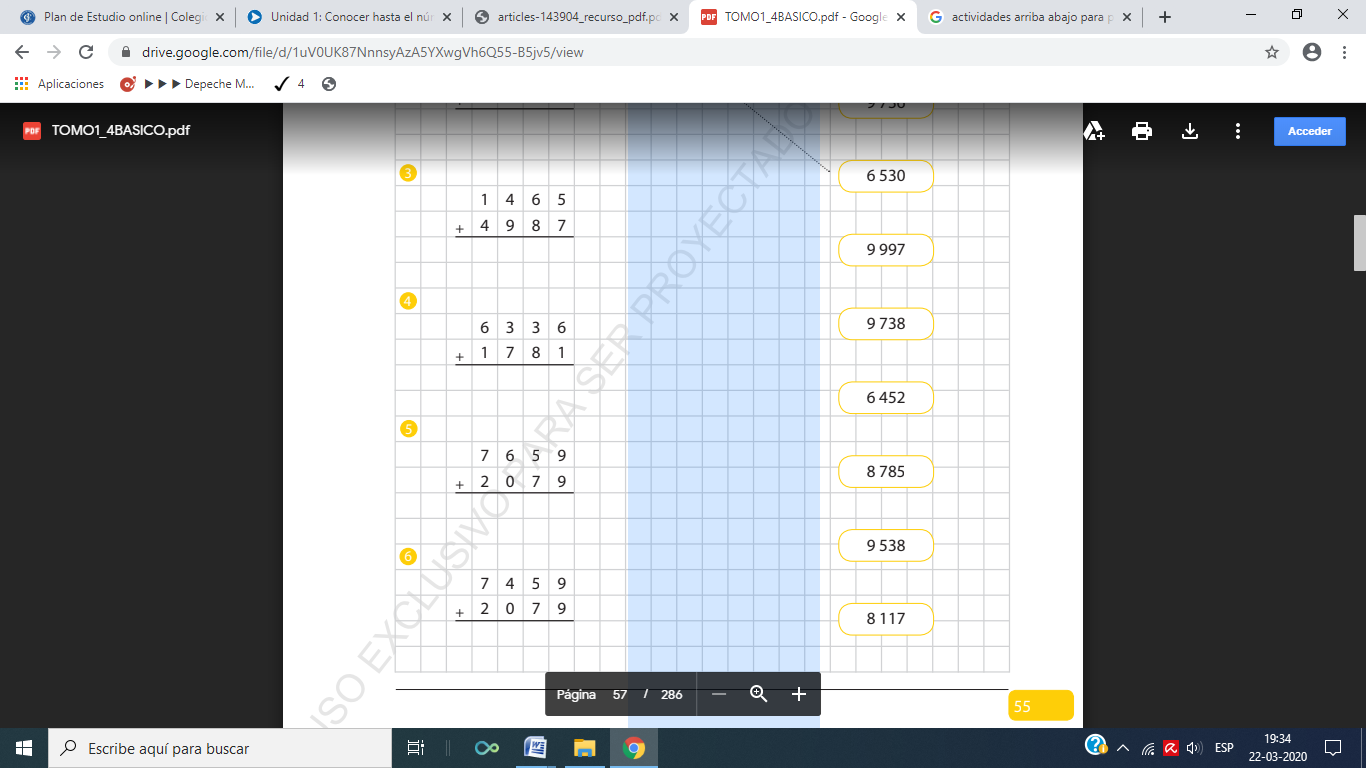 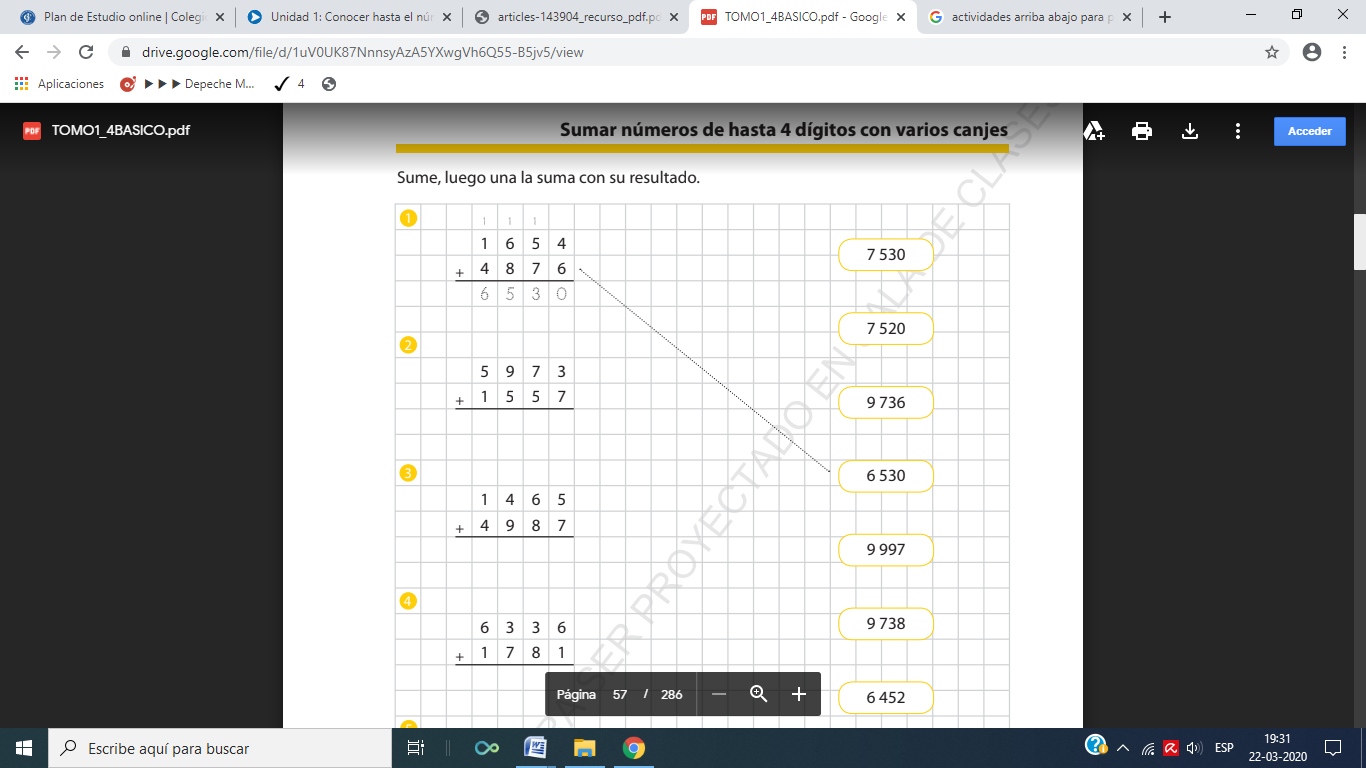 Guía N° 9Resuelve las siguientes sumas anotando el canje donde correspondaSume. 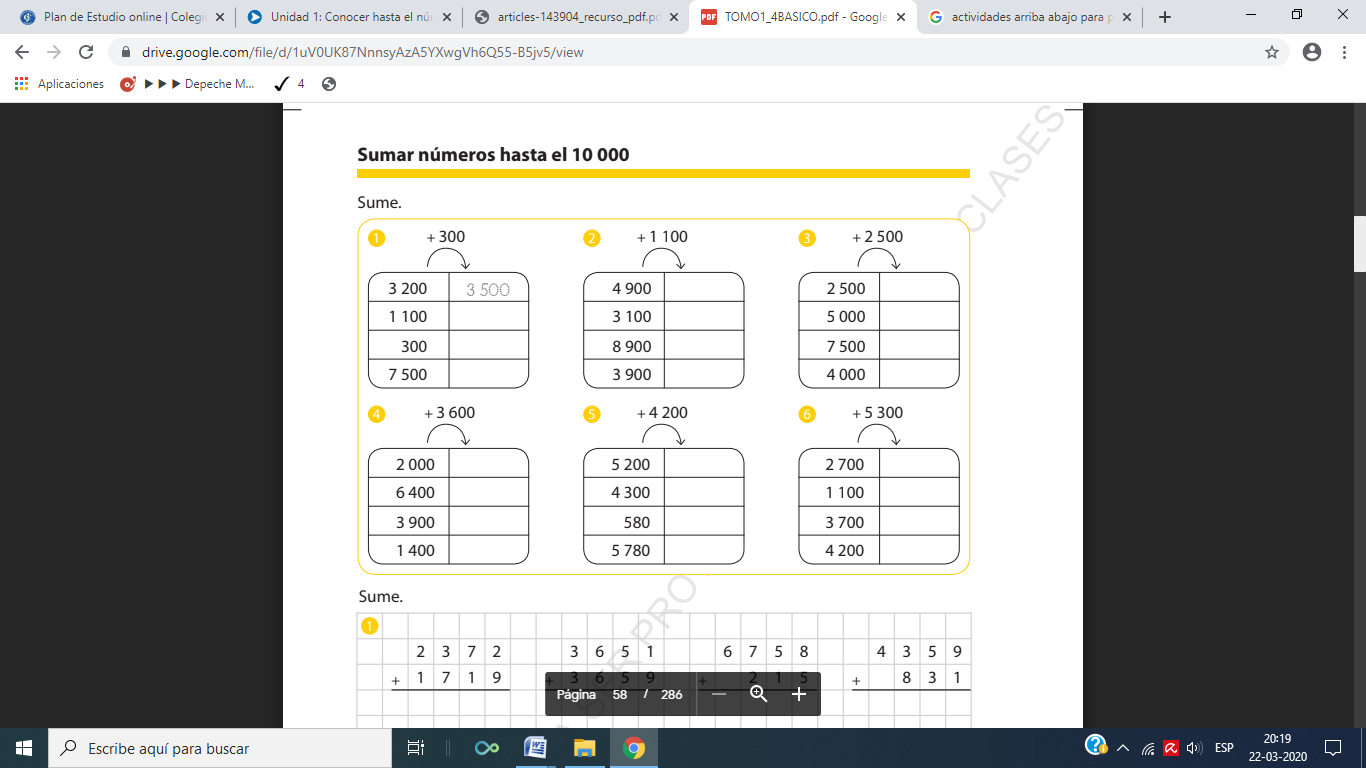 Sume los números de los globos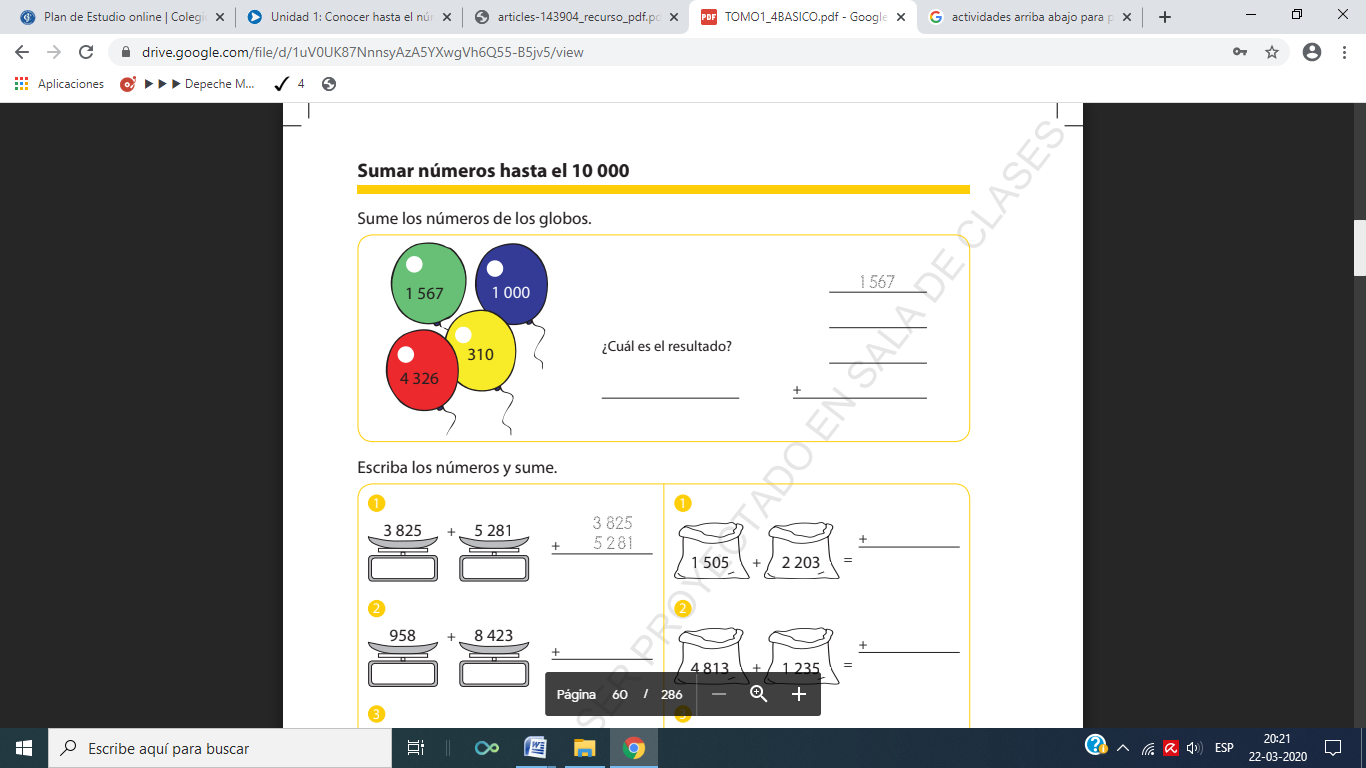 	                            4.326		+ Guía N° 10Encuentre el lápiz y la goma con la misma letra, escriba los números y sume.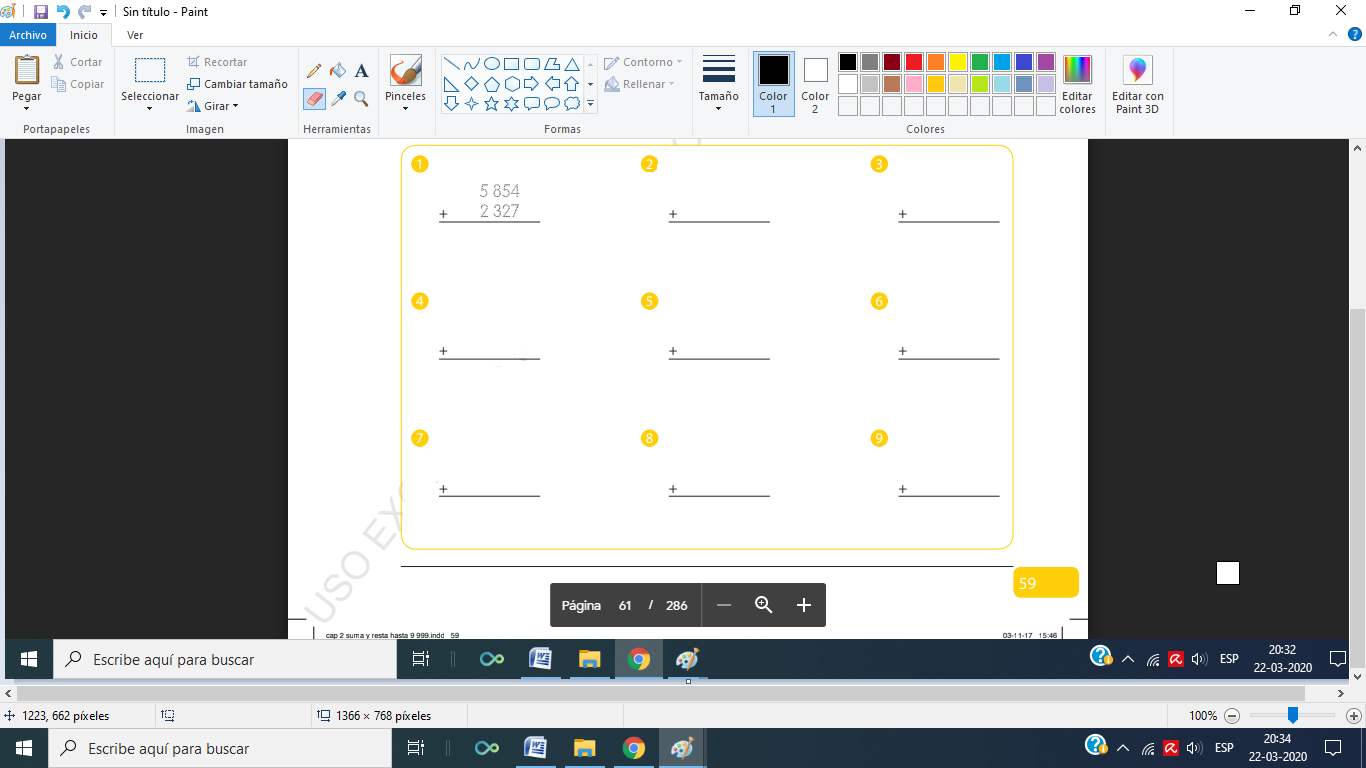 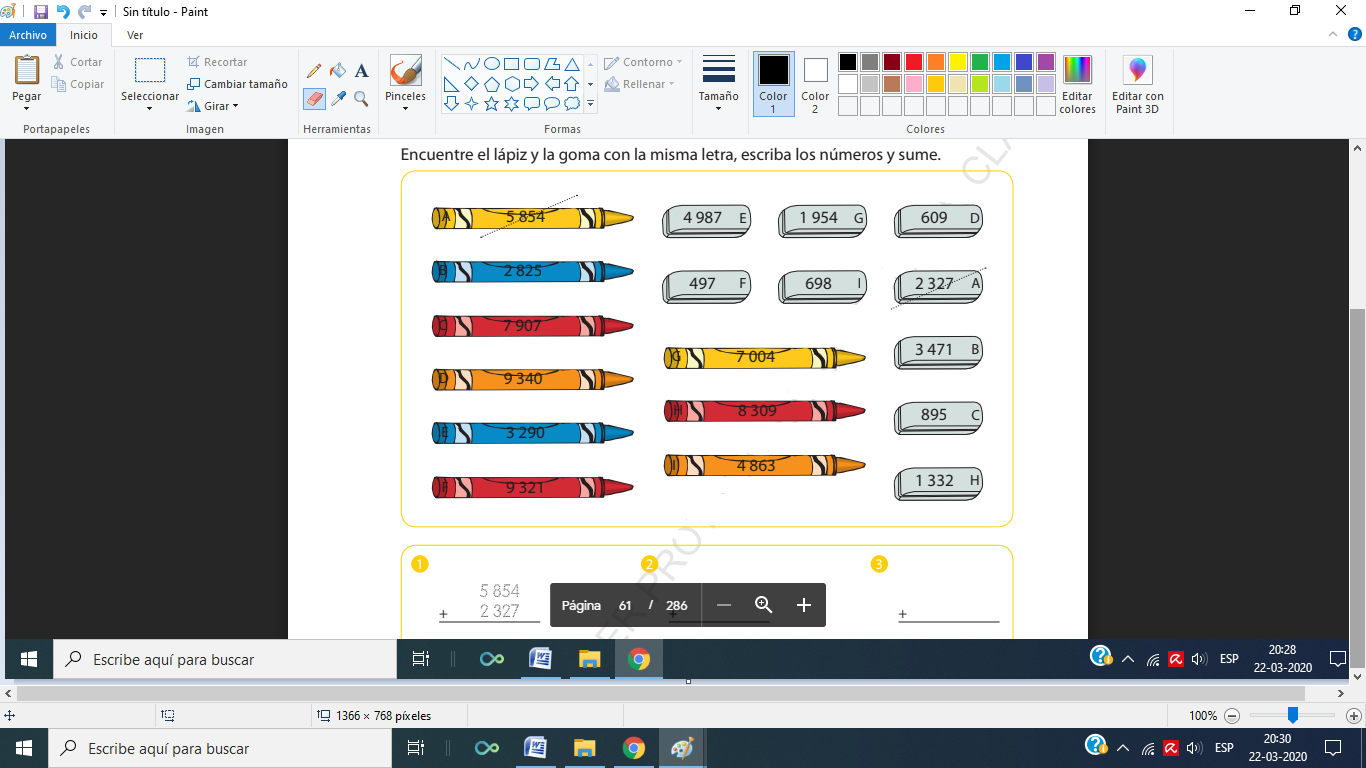 ¿Cuál es el producto cuyo valor está más cerca de 10.000?TostadorJugueraTetera¿Cuál es el producto de menor precio?TeteraCucharónGuante de cocina¿Qué productos tienen un valor menor que el termo?Olla y teteraRallador y sarténTodos los anteriores¿Qué productos podrías comprar con 5.000?Tostador, Juguera, batidoraCucharón, guante de cocina, ralladorTermo, sartén, tostador¿Qué producto es el de mayor precio?JugueraBatidoraTostador¿Qué producto tiene un 9 en sus unidades de mil?TeteraSarténTostador¿Qué productos están ordenados de menor a mayor?Cucharón, tetera, guante de cocinaCucharón, guante de cocina, ralladorTostador, batidora, termoEl precio del tostador se lee….Nueve mil novecientos ochentaNovecientos ochenta y nueveNueve mil ochocientos noventa    3.485 +  2.142    6.160 +  1.100    2.980 +     905   6.204 + 2.303   7.500+    770    2.090 +  1.990    8.054 +  2.354    1.999+       80   3.007 + 2.004   6.250+    600    2.547 +       62    5.555 +  2.222    4.605 +  2.720   8.140 + 1.255   2.000+    999